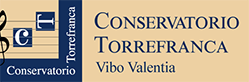 ALLEGATO BORCHESTRA FIATI “FAUSTO TORREFRANCA”Vibo ValentiaREPERTORIO PER AUDIZIONE INTERNIOBOESTUDISalviani IV vol n. 6 - Ferling da 18 studi n. 1 - Cassinelli n. 2 e n. 4 - Singer IV vol. n. 6Richter n. 3PASSI ORCHESTRALI G. Rossini - Passo a sei dal Guglielmo TellG. Rossini - l’Italiana in AlgeriLettura a prima vistaFAGOTTOSTUDIOzi (Metodo) Capriccio nr 1PASSI ORCHESTRALI Tschaikovsky: sinf. Nr 4 solo dal 2° mov.Brahms :Concerto per violino op 77 solo 2° Mov. 2°FagottoLettura a prima vistaSAXSTUDIE. Kolsè  “15 études chantantes” – L. Niehaus “Jazz conception for Saxophone” -  W. Ferling “48 études”Lettura a prima vistaFLAUTO / OTTAVINOUno studio a piacere dal programma Pre-accademico o AccademicoPASSI ORCHESTRALIV. Bellini:   NormaC. debussy: Prélude à l'après-midi d'un fauneRavel: Daphnis et CloèProkofiev: Pierino e il lupoLettura a prima vistaCLARINETTOClarinetto 1°STUDIStark: 24 studi di virtuosismo op 51 nr 3-9Marasco: 10 studi di perfezionamento nr. 2-4PASSI ORCHESTRALIG. Verdi: Traviata L.V. Beethoven: Sinfonie nr. 4 – 6 – 9Lettura a prima vistaClarinetto 2° e 3°STUDIStark: 24 studi in tutte le tonalità 2 – 6Cavallini: 30 Capricci nr 5 - 14PASSI ORCHESTRALIG. Verdi: Rigoletto - TraviataL.V. Beethoven: Sinfonia nr. 4 Lettura a prima vistaClarinetto Piccolo MibSTUDICavallini: 30 Capricci nr 5-14-17Stark: 24 studi di virtuosismo op 51 nr 3-9Marasco: 10 studi di perfezionamento nr. 2-4PASSI ORCHESTRALIRavel: Bolero Berlioz Sinfonia FantasticaLettura a prima vistaClarinetto BassoSTUDICavallini: 30 Capricci nr 3-4-10PASSI ORCHESTRALIVerdi: Aida – Forza del destino Lettura a prima vistaCONTRABBASSOUno studio a piacere dal programma Pre-accademico o AccademicoLettura a prima vista